Borrador de correo electrónico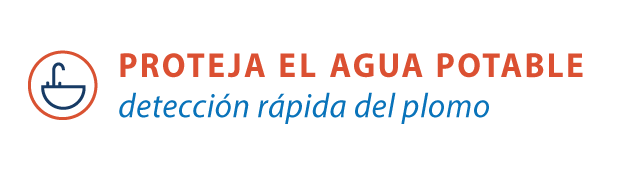 PROTEJA EL AGUA POTABLE: detección rápida del plomo es una guía paso a paso en línea que ayuda a identificar la presencia de tuberías de plomo en el hogar y brinda consejos para reducir la exposición al plomo en el agua potable.  Le recomendamos que utilice esta guía interactiva. Necesitará un imán y algo para rayar la tubería (como una moneda o una llave). Para ir a la guía, haga clic en el banner de arriba o copie y pegue esta dirección en su explorador de Internet: espanol.epa.gov/pap(Agregue aquí su información de contacto)